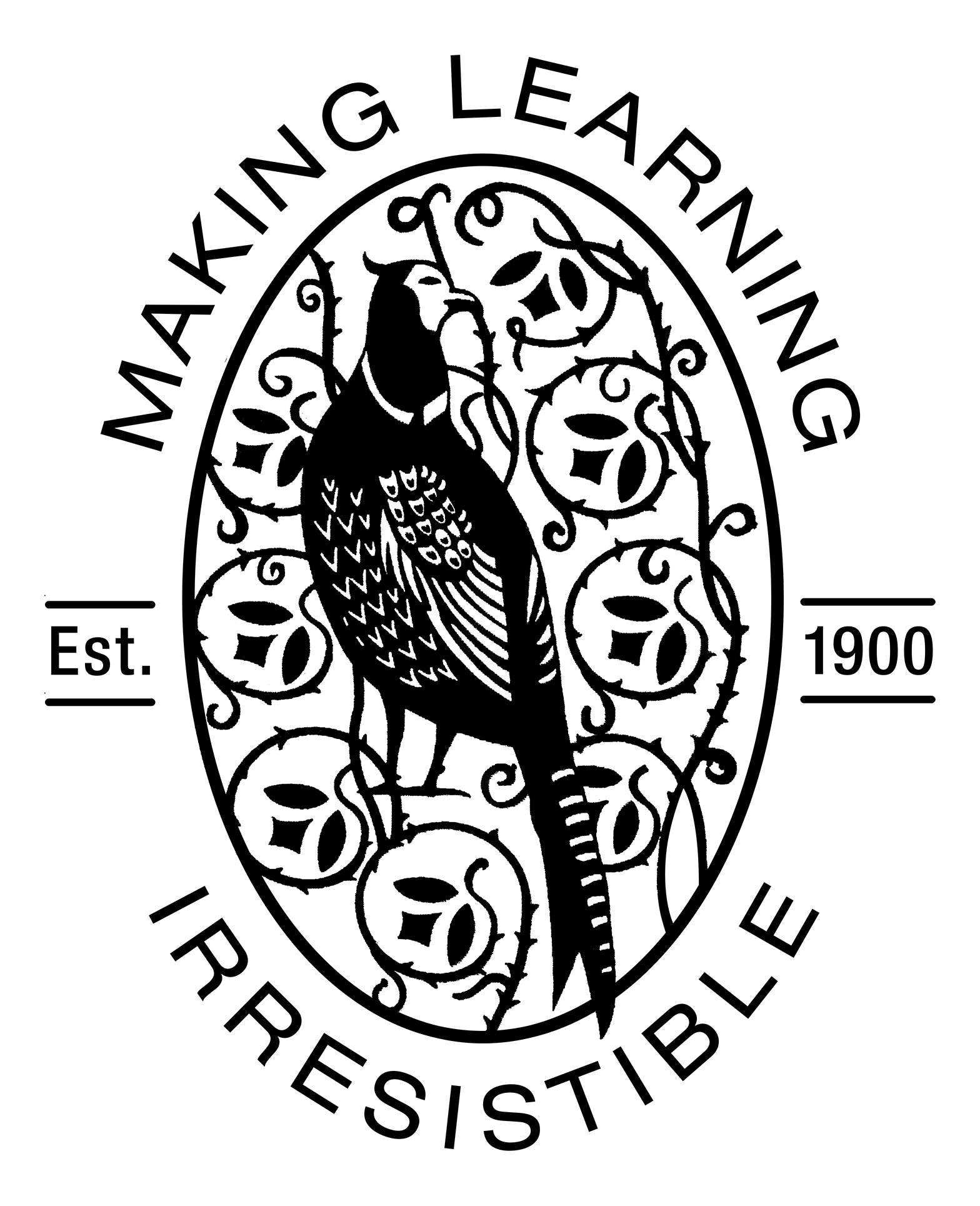 Morley Memorial Primary SchoolJob Description and Person SpecificationTeaching AssistantJanuary 2019We hope that this recruitment pack will give you all of the information you need to complete your application for the position of teaching assistant at Morley Memorial Primary School.Please pay close attention to the advert, job description and person specification as shortlisting will be based on meeting the criteria stipulated in these documents. Morley Memorial Primary School is committed to safeguarding and promoting the welfare of children and young people and expects all staff and volunteers to share this commitment. DBS checks and disqualification declaration may be required for this post. Shortlisted candidates will be contacted and references sought prior to interview. Any offer of a position will be subject to satisfactory references and DBS checks.Please forward your completed application form to office@morley.cambs.sch.uk by 10am on  the closing date. 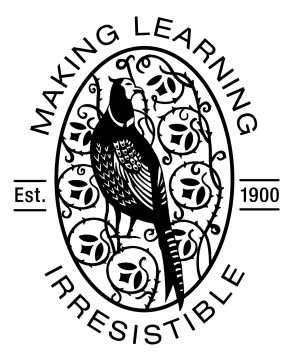 Job DescriptionPost Title			Teaching Assistant Responsible to		Classteacher and AHT for InclusionPurpose of the jobTo maintain the positive ethos and promote the values of the schoolTo support the class teacher(s) in delivering effective lessons which result in good progress and achievement for all pupils To be responsible for the safeguarding and wellbeing of pupilsTo build positive relationships with pupils, staff, parents and governors which support the work of the schoolMorley Memorial Primary SchoolPrincipal Accountabilities:1.   Support for childrenIn conjunction with the classroom teacher, adapt lessons to meet the needs of individual children and small groups.Take responsibility for delivering learning activities with small groups who would benefit from a different learning approach as agreed.Establish and maintain supportive relationships with individual pupils, small groups and parents/carers to ensure they understand and can achieve the tasks.Provide learning support to children with significant care needs, or where English is not their first language.Support children with significant development needs, e.g. cognitive  ability, EBD, learning skills, etc. as directed.Encourage and promote inclusion in the classroom, ensuring all pupils feel involved with tasks and activities.Take responsibility for actively safeguarding and promoting well-being of all children, including following school procedures for logging and reporting concerns.2.     Support for the curriculumSupport the school curriculum, including literacy and numeracy activities.Suggest areas where ICT might be used to enrich pupil learningProvide targeted support to enhance learning and improve attainmentSupport for the teacherAssist in maintaining class records and contribute to reports on pupil progress and development as directed.Monitor and track progress and provide feedback to assist in developing IEPs for children with special needs.Contribute to the planning and evaluation of work programmes for individual pupils and groups.Organise the learning environment and develop classroom resources as required.Undertake support activities for the teacher as required, e.g. photocopying, preparation of materials, mounting displays.Contribute to the management of pupil behaviour, including anticipating and taking action to prevent potential problems arising.Support for the schoolDevelop and maintain effective working relationships with other staff and parents or carers.Contribute to the maintenance of a safe and healthy environment.Attend and actively participate in staff meetings.Participate in and support the professional development of other teaching assistants as required.Assist in facilitating school events, e.g. school plays, events.